Steps Plus dla klasy VII – Język angielskiKryteria oceny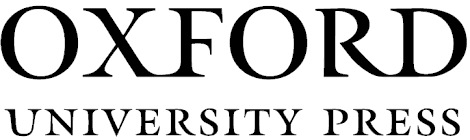 WelcomeWelcomeWelcomeWelcomeWelcomeCEL KSZTAŁCENIA WG NOWEJ PODSTAWY PROGRAMOWEJOCENAOCENAOCENAOCENACEL KSZTAŁCENIA WG NOWEJ PODSTAWY PROGRAMOWEJBARDZO DOBRADOBRADOSTATECZNADOPUSZCZAJĄCAGramatyka i słownictwoUczeń poprawnie stosuje poznane słownictwo z rozdziału Welcome (w tym, m.in., kolory, godziny, dni, daty, przedmioty osobiste codziennego użytku), przymiotniki dzierżawcze, zerowe, określone i nieokreślone przedimki, zaimki wskazujące, liczbę mnogą rzeczowników, possessive s, pytanie whose?Uczeń stosuje poznane słownictwo z rozdziału Welcome (w tym, m.in., kolory, godziny, dni, daty, przedmioty osobiste codziennego użytku), przymiotniki dzierżawcze, zerowe, określone i nieokreślone przedimki, zaimki wskazujące, liczbę mnogą rzeczowników, possessive s, pytanie whose?, popełniając nieliczne błędy.Uczeń stosuje poznane słownictwo z rozdziału Welcome (w tym, m.in., kolory, godziny, dni, daty, przedmioty osobiste codziennego użytku), przymiotniki dzierżawcze, zerowe, określone i nieokreślone przedimki, zaimki wskazujące, liczbę mnogą rzeczowników, possessive s, pytanie whose?, phrasal verbs, popełniając liczne błędy.Uczeń stosuje poznane słownictwo z rozdziału Welcome (w tym, m.in., kolory, godziny, dni, daty, przedmioty osobiste codziennego użytku), przymiotniki dzierżawcze, zerowe, określone i nieokreślone przedimki, zaimki wskazujące, liczbę mnogą rzeczowników, possessive s, pytanie whose? popełniając bardzo liczne błędy.Rozumienie wypowiedziUczeń rozumie proste, typowe wypowiedzi ustne i pisemne z zakresu obejmującego słownictwo i środki językowe uwzględnione w rozdziale Welcome i wykonuje zadania sprawdzające rozumienie tych tekstów, nie popełniając błędów.Uczeń rozumie proste, typowe wypowiedzi ustne i pisemne z zakresu obejmującego słownictwo i środki językowe uwzględnione w rozdziale Welcome i wykonuje zadania sprawdzające rozumienie tych tekstów, popełniając niewielkie błędy.Uczeń rozumie proste, typowe wypowiedzi ustne i pisemne z zakresu obejmującego słownictwo i środki językowe uwzględnione w rozdziale Welcome i wykonuje zadania sprawdzające rozumienie tych tekstów, popełniając dużo błędów.Uczeń rozumie proste, typowe wypowiedzi ustne i pisemne z zakresu obejmującego słownictwo i środki językowe uwzględnione w rozdziale Welcome i wykonuje zadania sprawdzające rozumienie tych tekstów, popełniając bardzo dużo błędówTworzenie wypowiedzi ustnejUczeń w sposób płynny nazywa i opisuje kolory przedmiotów codziennego użytku, nie popełniając większych błędów.Uczeń nazywa i opisuje kolory przedmiotów codziennego użytku, popełniając niewielkie błędy językowe, niewpływające na zrozumienie wypowiedzi.Uczeń nazywa i opisuje kolory przedmiotów codziennego użytku popełniając błędy językowe, które w niewielkim stopniu wpływają na właściwe zrozumienie wypowiedzi.Uczeń nazywa i opisuje kolory przedmiotów codziennego użytku popełniając błędy językowe, które w znacznym stopniu wpływają na właściwe zrozumienie wypowiedzi.ReagowanieUczeń swobodnie uczestniczy w prostej rozmowie, właściwie i zrozumiale reaguje w sytuacjach komunikacyjnych: przedstawia siebie i inne osoby, nakazuje i instruuje oraz reaguje właściwie na polecenia, uzyskuje i przekazuje informacje związane z danymi osobowymi, dotyczącymi np. pochodzenia i miejsca zamieszkania, a także przynależności oraz kolorów i przeznaczenia przedmiotów osobistego użytku.Uczeń uczestniczy w prostej rozmowie, w miarę zrozumiale i adekwatnie reaguje w typowych sytuacjach komunikacyjnych przedstawia siebie i inne osoby, nakazuje i instruuje oraz reaguje właściwie na polecenia, uzyskuje i przekazuje informacje związane z danymi osobowymi, dotyczącymi np. pochodzenia i miejsca zamieszkania, a także przynależności oraz kolorów i przeznaczenia przedmiotów osobistego użytku, popełnia przy tym niewielkie błędy językowe.Uczeń uczestniczy w bardzo prostej rozmowie, reaguje w typowych sytuacjach komunikacyjnych przedstawia siebie i inne osoby, nakazuje i instruuje oraz reaguje na polecenia, uzyskuje i przekazuje informacje związane z danymi osobowymi, dotyczącymi np. pochodzenia i miejsca zamieszkania, a także przynależności oraz kolorów i przeznaczenia przedmiotów osobistego użytku, popełnia przy tym dość liczne błędy językowe, które w pewnym stopniu zaburzają komunikację.Uczeń z trudnością uczestniczy w bardzo prostej rozmowie: przedstawia siebie i inne osoby, nakazuje i instruuje oraz reaguje na polecenia, uzyskuje i przekazuje informacje związane z danymi osobowymi, dotyczącymi np. pochodzenia i miejsca zamieszkania, a także przynależności oraz kolorów i przeznaczenia przedmiotów osobistego użytku; popełnione liczne błędy językowe, w znacznym stopniu zaburzają komunikację.Przetwarzanie wypowiedziUczeń poprawnie przekazuje w języku angielskim informacje zawarte w materiałach wizualnych.Uczeń, popełniając nieliczne błędy, przekazuje w języku angielskim informacje zawarte w materiałach wizualnych.Uczeń, z pewną trudnością i popełniając dość liczne błędy, przekazuje w języku angielskim informacje zawarte w materiałach wizualnych.Uczeń z trudem i popełniając liczne błędy, przekazuje w języku angielskim informacje zawarte w materiałach wizualnych.UNIT 1UNIT 1UNIT 1UNIT 1UNIT 1CEL KSZTAŁCENIA WG NOWEJ PODSTAWY PROGRAMOWEJOCENAOCENAOCENAOCENACEL KSZTAŁCENIA WG NOWEJ PODSTAWY PROGRAMOWEJBARDZO DOBRADOBRADOSTATECZNADOPUSZCZAJĄCAGramatyka i słownictwoUczeń poprawnie stosuje poznane słownictwo z rozdziału 1 SPVII (w tym, m.in., nazwy domowych sprzętów, przymiotniki opisujące i oceniające), oraz z rozdziału 1 ORÓ (wygląd zewnętrzny, cechy charakteru, uczucia i emocje); poprawnie stosuje konstrukcje there is, there are, przedimki nieokreślone some, any, przysłówki miejsca i czasu, właściwy porządek przymiotników opisujących rzeczowniki, czas present simple, a także tworzy pytania szczegółoweUczeń stosuje poznane słownictwo z rozdziału 1 SPVII (w tym, m.in., nazwy domowych sprzętów, przymiotniki opisujące i oceniające), oraz z rozdziału 1 ORÓ (wygląd zewnętrzny, cechy charakteru, uczucia i emocje) konstrukcje there is, there are, przedimki nieokreślone some, any, przysłówki miejsca i czasu, właściwy porządek przymiotników opisujących rzeczowniki, czas present simple, oraz tworzy pytania szczegółowe; popełnia przy tym nieliczne błędy.Uczeń stosuje poznane słownictwo z rozdziału 1 SPVII (w tym, m.in., nazwy domowych sprzętów, przymiotniki opisujące i oceniające), oraz z rozdziału 1 ORÓ (wygląd zewnętrzny, cechy charakteru, uczucia i emocje), a także konstrukcje there is, there are, przedimki nieokreślone some, any, przysłówki miejsca i czasu, właściwy porządek przymiotników opisujących rzeczowniki, czas present simple oraz tworzy pytania szczegółowe; popełnia przy tym liczne błędy.Uczeń stosuje poznane słownictwo z rozdziału 1 SPVII, w tym, m.in., nazwy domowych sprzętów, przymiotniki opisujące i oceniające), oraz z rozdziału 1 ORÓ (wygląd zewnętrzny, cechy charakteru, uczucia i emocje), a także konstrukcje there is, there are, przedimki nieokreślone some, any, przysłówki miejsca i czasu, właściwy porządek przymiotników opisujących rzeczowniki, czas present simple oraz tworzy pytania szczegołowe, popełniając bardzo liczne błędy.Rozumienie wypowiedzi ustnejUczeń rozumie proste, typowe wypowiedzi ustne uwzględnione w rozdziale 1 SPVII oraz rozdziale 1 ORÓ i nie popełniając większych błędów wykonuje zadania sprawdzające: reaguje na polecenia, określa myśl główną i intencje nadawcy wypowiedzi oraz znajduje w wypowiedzi określone informacje.Uczeń rozumie proste, typowe wypowiedzi ustne uwzględnione w rozdziale 1 SPVII oraz rozdziale 1 ORÓ i popełniając niewielkie błędy wykonuje zadania sprawdzające: reaguje na polecenia, określa myśl główną i intencje nadawcy wypowiedzi oraz znajduje w wypowiedzi określone informacje.Uczeń rozumie proste, typowe wypowiedzi ustne z zakresu rozdziału 1 SPVII oraz rozdziału 1 ORÓ 
i popełniając dość liczne błędy wykonuje zadania sprawdzające: reaguje na polecenia, określa myśl główną i intencje nadawcy wypowiedzi oraz znajduje w wypowiedzi określone informacje.Uczeń z trudnością rozumie proste, typowe wypowiedzi ustne z zakresu rozdziału 1 SPVII oraz rozdziału 1 ORÓ 
i popełniając liczne błędy wykonuje zadania sprawdzające: reaguje na polecenia, określa myśl główną i intencje nadawcy wypowiedzi oraz znajduje w wypowiedzi określone informacjeRozumienie wypowiedzi pisemnejUczeń rozumie proste, typowe wypowiedzi pisemne uwzględnione w rozdziale 1 SPVII oraz rozdziale 1 ORÓ i nie popełniając większych błędów wykonuje zadania sprawdzające: określa myśl główną tekstu i fragmentów tekstu, określa intencje autora, znajduje w tekście określone informacje oraz rozpoznaje związki między różnymi częściami tekstu.Uczeń rozumie proste, typowe wypowiedzi pisemne uwzględnione w rozdziale 1 SPVII oraz rozdziale 1 ORÓ i popełniając niewielkie błędy wykonuje zadania sprawdzające: określa myśl główną tekstu i fragmentów tekstu, określa intencje autora, znajduje w tekście określone informacje oraz rozpoznaje związki między różnymi częściami tekstu.Uczeń rozumie proste, typowe wypowiedzi pisemne z zakresu rozdziału 1 SPVII oraz rozdziału 1 ORÓ 
i popełniając dość liczne błędy wykonuje zadania sprawdzające: określa myśl główną tekstu i fragmentów tekstu, określa intencje autora, znajduje w tekście określone informacje oraz rozpoznaje związki między różnymi częściami tekstu.Uczeń z trudnością rozumie proste, typowe wypowiedzi pisemne z zakresu rozdziału 1 SPVII oraz rozdziału 1 ORÓ 
i popełniając liczne błędy wykonuje zadania sprawdzające: określa myśl główną tekstu i fragmentów tekstu, określa intencje autora, znajduje w tekście określone informacje oraz rozpoznaje związki między różnymi częściami tekstu.Tworzenie wypowiedzi ustnejUczeń w sposób płynny, nie popełniając większych błędów opisuje wyposażenie różnych pomieszczeń oraz cechy różnych przedmiotów, a także opisuje ludzi ich wygląd zewnętrzny, ich cechy charakteru i emocje oraz relacje między ludźmiUczeń opisuje wyposażenie różnych pomieszczeń oraz cechy różnych przedmiotów, a także opisuje ludzi ich wygląd zewnętrzny, ich cechy charakteru i emocje oraz relacje między ludźmi, popełniając niewielkie błędy językowe, niewpływające na zrozumienie wypowiedzi.Uczeń opisuje wyposażenie różnych pomieszczeń, cechy zewnętrzne różnych przedmiotów, a także opisuje ludzi ich wygląd zewnętrzny, ich cechy charakteru i emocje oraz relacje między ludźmi popełniając błędy językowe, które w pewnym stopniu wpływają na właściwe zrozumienie wypowiedzi.Uczeń opisuje wyposażenie różnych pomieszczeń, cechy zewnętrzne różnych przedmiotów, a także opisuje ludzi ich wygląd zewnętrzny, ich cechy charakteru i emocje oraz relacje między ludźmi, popełniając błędy językowe, które w znacznym stopniu wpływają na właściwe zrozumienie wypowiedzi.Tworzenie wypowiedzi pisemnejUczeń nie popełniając większych błędów i stosując właściwą formę i styl wypowiedzi, pisze e-mali do kolegi, w którym opisuje swój pokój, ulubione przedmioty, rodzinę i przyjaciół, a także e-mail opisujący nowo poznaną osobę.Uczeń stosując w miarę właściwą formę i styl oraz popełniając niewielkie błędy językowe, niewpływające na zrozumienie wypowiedzi, pisze e-mali do kolegi, w którym opisuje swój pokój, ulubione przedmioty, rodzinę i przyjaciół, a także e-mail, w którym opisuje nowo poznaną osobę.Uczeń pisze e-mali do kolegi opisując swój pokój, ulubione przedmioty, rodzinę i przyjaciół, a także e-mail opisujący nowo poznaną osobę; popełnia przy tym dość liczne błędy językowe, które w pewnym stopniu wpływają na właściwe zrozumienie wypowiedzi, oraz stosuje częściowo właściwą formę i styl.Uczeń pisze e-mali do kolegi opisując swój pokój, ulubione przedmioty, rodzinę i przyjaciół, a także e-mail opisujący nowo poznaną osobę; popełnia przy tym liczne błędy które w znacznym stopniu wpływają na właściwe zrozumienie wypowiedzi oraz poważne błędy w formie i stylu.ReagowanieUczeń swobodnie uczestniczy w prostej rozmowie, właściwie i zrozumiale reaguje w sytuacjach komunikacyjnych związanych z codziennymi zwyczajami; w sposób płynny uzyskuje i przekazuje informacje odnośnie wyposażenia domu, wyglądu i cech charakteru ludzi, a także ich danych osobowych Uczeń uczestniczy w prostej rozmowie, w miarę zrozumiale i adekwatnie reaguje w typowych sytuacjach komunikacyjnych związanych z codziennymi zwyczajami; popełniając niewielkie błędy językowe uzyskuje i przekazuje informacje odnośnie wyposażenia domu, wyglądu i cech charakteru ludzi, a także ich danych osobowych.Uczeń uczestniczy w bardzo prostej rozmowie wzorując się na modelu, reaguje w typowych sytuacjach komunikacyjnych związanych z codziennymi zwyczajami, uzyskuje i przekazuje informacje odnośnie wyposażenia domu, wyglądu i cech charakteru ludzi, a także ich danych osobowych; popełnia przy tym błędy językowe, które w pewnym stopniu zaburzają komunikację.Uczeń z trudnością i korzystając z pomocy uczestniczy w bardzo prostej rozmowie związanej z codziennymi zwyczajami, uzyskuje i przekazuje informacje odnośnie wyposażenia domu, wyglądu i cech charakteru ludzi, a także ich danych osobowych; popełnia przy tym liczne błędy językowe, które w znacznym stopniu zaburzają komunikację.Przetwarzanie wypowiedziUczeń poprawnie uzupełnia luki w emailu napisanym w języku polskim zgodnie z informacjami z tekstu w języku angielskim, tłumaczy fragmenty zdań na język angielski oraz parafrazuje zdania i przekazuje w języku angielskim informacje zawarte w materiałach wizualnych.Uczeń, popełniając nieliczne błędy, uzupełnia luki w emailu napisanym w języku polskim zgodnie z informacjami z tekstu w języku angielskim, tłumaczy fragmenty zdań na język angielski oraz parafrazuje zdania i przekazuje w języku angielskim informacje zawarte w materiałach wizualnych.Uczeń, z pewną trudnością i popełniając dość liczne błędy, uzupełnia luki w emailu napisanym w języku polskim zgodnie z informacjami z tekstu w języku angielskim, tłumaczy fragmenty zdań na język angielski oraz parafrazuje zdania i przekazuje w języku angielskim informacje zawarte w materiałach wizualnych.Uczeń z trudem i popełniając liczne błędy uzupełnia luki w emailu napisanym w języku polskim zgodnie z informacjami z tekstu w języku angielskim, tłumaczy fragmenty zdań na język angielski oraz parafrazuje zdania i przekazuje w języku angielskim informacje zawarte w materiałach wizualnych.UNIT 2UNIT 2UNIT 2UNIT 2UNIT 2CEL KSZTAŁCENIA WG NOWEJ PODSTAWY PROGRAMOWEJOCENAOCENAOCENAOCENACEL KSZTAŁCENIA WG NOWEJ PODSTAWY PROGRAMOWEJBARDZO DOBRADOBRADOSTATECZNADOPUSZCZAJĄCAGramatyka i słownictwoUczeń poprawnie stosuje poznane słownictwo z rozdziału 2 SPVII oraz z rozdziału 3 ORÓ (w tym, m.in., czynności codzienne i zajęcia w wolnym czasie, święta i uroczystości, rodzina), a także czasy present simple i present continuous, struktury can/can’t, czasowniki dynamiczne i statyczne, przysłówki częstotliwości, przyimki czasu.Uczeń popełniając nieliczne błędy stosuje poznane słownictwo z rozdziału 2 SPVII oraz z rozdziału 3 ORÓ (w tym, m.in., czynności codzienne i zajęcia w wolnym czasie, święta i uroczystości, rodzina), a także czasy present simple i present continuous, konstrukcje can/can’t, czasowniki dynamiczne i statyczne, przysłówki częstotliwości i przyimki czasu.Uczeń popełniając liczne błędy stosuje poznane słownictwo z rozdziału 2 SPVII oraz z rozdziału 3 ORÓ (w tym, m.in., czynności codzienne i zajęcia w wolnym czasie, święta i uroczystości, rodzina), a także czasy present simple i present continuous, konstrukcje can/can’t, czasowniki dynamiczne i statyczne, przysłówki częstotliwości i przyimki czasu.Uczeń z trudnością i popełniając bardzo liczne błędy stosuje poznane słownictwo z rozdziału 2 SPVII oraz z rozdziału 3 ORÓ (w tym, m.in., czynności codzienne i zajęcia w wolnym czasie, święta i uroczystości, rodzina), a także czasy present simple i present continuous, konstrukcje can/can’t, czasowniki dynamiczne i statyczne, przysłówki częstotliwości i przyimki czasuRozumienie wypowiedzi ustnejUczeń rozumie proste, typowe wypowiedzi ustne uwzględnione w rozdziale 2 SPVII oraz rozdziale 3 ORÓ i nie popełniając większych błędów wykonuje zadania sprawdzające: określa myśl główną i intencje nadawcy wypowiedzi oraz znajduje w wypowiedzi określone informacje.Uczeń rozumie proste, typowe wypowiedzi ustne uwzględnione w rozdziale 2 SPVII oraz rozdziale 3 ORÓ i popełniając niewielkie błędy wykonuje zadania sprawdzające: określa myśl główną i intencje nadawcy wypowiedzi oraz znajduje w wypowiedzi określone informacje.Uczeń rozumie proste, typowe wypowiedzi ustne z zakresu rozdziału 2 SPVII oraz rozdziału 3 ORÓ 
i popełniając dość liczne błędy wykonuje zadania sprawdzające:, określa myśl główną i intencje nadawcy wypowiedzi oraz znajduje w wypowiedzi określone informacje.Uczeń z trudnością rozumie proste, typowe wypowiedzi ustne z zakresu rozdziału 2 SPVII oraz rozdziału 3 ORÓ 
i popełniając liczne błędy wykonuje zadania sprawdzające: określa myśl główną i intencje nadawcy wypowiedzi oraz znajduje w wypowiedzi określone informacjeRozumienie wypowiedzi pisemnejUczeń rozumie proste, typowe wypowiedzi pisemne uwzględnione w rozdziale 2 SPVII oraz rozdziale 3 ORÓ i nie popełniając większych błędów wykonuje zadania sprawdzające: określa myśl główną tekstu i fragmentów tekstu, znajduje w tekście określone informacje oraz rozpoznaje związki między różnymi częściami tekstu.Uczeń rozumie proste, typowe wypowiedzi pisemne uwzględnione w rozdziale 2 SPVII oraz rozdziale 3 ORÓ i popełniając niewielkie błędy wykonuje zadania sprawdzające: określa myśl główną tekstu i fragmentów tekstu, znajduje w tekście określone informacje oraz rozpoznaje związki między różnymi częściami tekstu.Uczeń rozumie proste, typowe wypowiedzi pisemne z zakresu rozdziału 2 SPVII oraz rozdziału 3 ORÓ i popełniając dość liczne błędy wykonuje zadania sprawdzające: określa myśl główną tekstu i fragmentów tekstu, znajduje w tekście określone informacje oraz rozpoznaje związki między różnymi częściami tekstu.Uczeń z trudnością rozumie proste, typowe wypowiedzi pisemne z zakresu rozdziału 2 SPVII oraz rozdziału 3 ORÓ 
i popełniając liczne błędy wykonuje zadania sprawdzające: określa myśl główną tekstu i fragmentów tekstu, znajduje w tekście określone informacje oraz rozpoznaje związki między różnymi częściami tekstu.Tworzenie wypowiedzi ustnejUczeń w sposób płynny, nie popełniając większych błędów opisuje ludzi, ich, ich cechy charakteru, uczucia i emocje, opowiada o czynnościach codziennych oraz zajęciach w czasie wolnym.Uczeń opisuje ludzi, ich, ich cechy charakteru, uczucia i emocje, opowiada o czynnościach codziennych oraz zajęciach w czasie wolnym, popełniając niewielkie błędy językowe i/lub wymowy, niewpływające na zrozumienie wypowiedzi.Uczeń opisuje ludzi, ich, ich cechy charakteru, uczucia i emocje, opowiada o czynnościach codziennych oraz zajęciach w czasie wolnym, popełniając błędy językowe i wymowy, które w pewnym stopniu wpływają na właściwe zrozumienie wypowiedzi.Uczeń opisuje ludzi, ich, ich cechy charakteru, uczucia i emocje, opowiada o czynnościach codziennych oraz zajęciach w czasie wolnym, popełniając błędy językowe i wymowy, które w znacznym stopniu wpływają na właściwe zrozumienie wypowiedzi.Tworzenie wypowiedzi pisemnejUczeń nie popełniając większych błędów i stosując właściwą formę i styl wypowiedzi, opisuje na blogu swoje umiejętności, ulubione zajęcia, oraz określa osobowość, a także pisze zaproszenie na uroczystość rodzinną.Uczeń stosując w miarę właściwą formę i styl oraz popełniając niewielkie błędy językowe i/lub ortograficzne, niewpływające na zrozumienie wypowiedzi, opisuje na blogu swoje umiejętności, ulubione zajęcia, oraz określa osobowość, a także pisze zaproszenie na uroczystość rodzinną.Uczeń opisuje na blogu swoje umiejętności, ulubione zajęcia, oraz określa osobowość, a także pisze zaproszenie na uroczystość rodzinną; popełnia przy tym dość liczne błędy językowe i ortograficzne, które w pewnym stopniu wpływają na właściwe zrozumienie wypowiedzi, oraz stosuje częściowo właściwą formę i styl.Uczeń opisuje na blogu swoje umiejętności, ulubione zajęcia, oraz określa osobowość, a także pisze zaproszenie na uroczystość rodzinną; popełnia przy tym liczne błędy językowe i ortograficzne, które w znacznym stopniu wpływają na właściwe zrozumienie wypowiedzi.ReagowanieUczeń swobodnie uczestniczy w prostej rozmowie, właściwie i zrozumiale reaguje w sytuacjach komunikacyjnych związanych z czynnościami rutynowymi oraz wykonywanymi w danej chwili; w sposób płynny uzyskuje i przekazuje informacje odnośnie umiejętności, czynności codziennych oraz zajęć wykonywanych w czasie wolnym, a także zaprasza i proponujeUczeń uczestniczy w prostej rozmowie, w miarę zrozumiale i adekwatnie reaguje w typowych sytuacjach komunikacyjnych związanych z czynnościami rutynowymi oraz wykonywanymi w danej chwili; popełniając niewielkie błędy językowe uzyskuje i przekazuje informacje odnośnie umiejętności, czynności codziennych oraz zajęć wykonywanych w czasie wolnym, a także zaprasza i proponuje.Uczeń uczestniczy w bardzo prostej rozmowie wzorując się na modelu, reaguje w typowych sytuacjach komunikacyjnych związanych z czynnościami rutynowymi oraz wykonywanymi w danej chwili, uzyskuje i przekazuje informacje odnośnie umiejętności, czynności codziennych oraz zajęć wykonywanych w czasie wolnym, a także zaprasza i proponuje; popełnia przy tym dość liczne błędy językowe, które w pewnym stopniu zaburzają komunikację.Uczeń z trudnością i korzystając z pomocy uczestniczy w bardzo prostej rozmowie związanej z czynnościami rutynowymi oraz wykonywanymi w danej chwili, uzyskuje i przekazuje informacje odnośnie umiejętności, czynności codziennych oraz zajęć wykonywanych w czasie wolnym, a także zaprasza i proponuje; popełnia przy tym liczne błędy językowe, które w znacznym stopniu zaburzają komunikację.Przetwarzanie wypowiedziUczeń poprawnie uzupełnia luki w emailu zgodnie z informacjami z innych tekstów, tłumaczy fragmenty zdań na język angielski oraz przekazuje w języku angielskim informacje zawarte w materiałach wizualnych.Uczeń, popełniając nieliczne błędy, uzupełnia luki w emailu zgodnie z informacjami z innych tekstów, tłumaczy fragmenty zdań na język angielski oraz przekazuje w języku angielskim informacje zawarte w materiałach wizualnych.Uczeń, z pewną trudnością i popełniając dość liczne błędy, uzupełnia luki w emailu zgodnie z informacjami z innych tekstów, tłumaczy fragmenty zdań na język angielski oraz przekazuje w języku angielskim informacje zawarte w materiałach wizualnych.Uczeń z trudem i popełniając liczne błędy uzupełnia luki w emailu zgodnie z informacjami z innych tekstów, tłumaczy fragmenty zdań na język angielski oraz przekazuje w języku angielskim informacje zawarte w materiałach wizualnych.UNIT 3UNIT 3UNIT 3UNIT 3UNIT 3CEL KSZTAŁCENIA WG NOWEJ PODSTAWY PROGRAMOWEJOCENAOCENAOCENAOCENACEL KSZTAŁCENIA WG NOWEJ PODSTAWY PROGRAMOWEJBARDZO DOBRADOBRADOSTATECZNADOPUSZCZAJĄCAGramatyka i słownictwoUczeń poprawnie stosuje poznane słownictwo z rozdziału 3 SPVII oraz z rozdziału 6 ORÓ (w tym, m.in., nazwy produktów żywnościowych, opakowań, nazwy posiłków i dań, czynności związane z przygotowaniem posiłków), a także określa rzeczowniki policzalne i niepoliczalne, stosuje kwantyfikatory, stopień wyższy i najwyższy przymiotników, nie popełniając błędów.Uczeń, popełniając nieliczne błędy, stosuje poznane słownictwo z rozdziału 3 SPVII oraz z rozdziału 6 ORÓ (w tym, m.in., nazwy produktów żywnościowych, opakowań, nazwy posiłków i dań, czynności związane z przygotowaniem posiłków), a także określa rzeczowniki policzalne i niepoliczalne, stosuje kwantyfikatory oraz stopień wyższy i najwyższy przymiotników.Uczeń popełniając liczne błędy stosuje poznane słownictwo z rozdziału 3 SPVII oraz z rozdziału 6 ORÓ (w tym, m.in., nazwy produktów żywnościowych, opakowań, nazwy posiłków i dań, czynności związane z przygotowaniem posiłków), a także określa rzeczowniki policzalne i niepoliczalne, stosuje kwantyfikatory oraz stopień wyższy i najwyższy przymiotników.Uczeń z trudnością i popełniając bardzo liczne błędy stosuje poznane słownictwo z rozdziału 3 SPVII oraz z rozdziału 6 ORÓ (w tym, m.in., nazwy produktów żywnościowych, opakowań, nazwy posiłków i dań, czynności związane z przygotowaniem posiłków), a także określa rzeczowniki policzalne i niepoliczalne, stosuje kwantyfikatory oraz stopień wyższy i najwyższy przymiotników.Rozumienie wypowiedzi ustnejUczeń rozumie proste, typowe wypowiedzi ustne uwzględnione w rozdziale 3 SPVII oraz rozdziale 6 ORÓ i nie popełniając większych błędów wykonuje zadania sprawdzające: określa myśl główną i intencje nadawcy wypowiedzi oraz znajduje w wypowiedzi określone informacje.Uczeń rozumie proste, typowe wypowiedzi ustne uwzględnione w rozdziale 3 SPVII oraz rozdziale 6 ORÓ i popełniając niewielkie błędy wykonuje zadania sprawdzające: określa myśl główną i intencje nadawcy wypowiedzi oraz znajduje w wypowiedzi określone informacje.Uczeń rozumie proste, typowe wypowiedzi ustne z zakresu rozdziału 3 SPVII oraz rozdziału 6 ORÓ 
i popełniając dość liczne błędy wykonuje zadania sprawdzające:, określa myśl główną i intencje nadawcy wypowiedzi oraz znajduje w wypowiedzi określone informacje.Uczeń z trudnością rozumie proste, typowe wypowiedzi ustne z zakresu rozdziału 3 SPVII oraz rozdziału 6 ORÓ 
i popełniając liczne błędy wykonuje zadania sprawdzające: określa myśl główną i intencje nadawcy wypowiedzi oraz znajduje w wypowiedzi określone informacjeRozumienie wypowiedzi pisemnejUczeń rozumie proste, typowe wypowiedzi pisemne uwzględnione w rozdziale 3 SPVII oraz rozdziale 6 ORÓ i nie popełniając większych błędów wykonuje zadania sprawdzające: określa myśl główną tekstu, znajduje w tekście określone informacje, rozpoznaje związki między różnymi częściami tekstu oraz układa informacje w określonym porządku.Uczeń rozumie proste, typowe wypowiedzi pisemne uwzględnione w rozdziale 3 SPVII oraz rozdziale 6 ORÓ i popełniając niewielkie błędy wykonuje zadania sprawdzające: określa myśl główną tekstu, znajduje w tekście określone informacje, rozpoznaje związki między różnymi częściami tekstu oraz układa informacje w określonym porządku.Uczeń rozumie proste, typowe wypowiedzi pisemne z zakresu rozdziału 3 SPVII oraz rozdziału 6 ORÓ i popełniając dość liczne błędy wykonuje zadania sprawdzające: określa myśl główną tekstu, znajduje w tekście określone informacje, rozpoznaje związki między różnymi częściami tekstu oraz układa informacje w określonym porządku.Uczeń z trudnością rozumie proste, typowe wypowiedzi pisemne z zakresu rozdziału 3 SPVII oraz rozdziału 6 ORÓ 
i popełniając liczne błędy wykonuje zadania sprawdzające: określa myśl główną tekstu, znajduje w tekście określone informacje, rozpoznaje związki między różnymi częściami tekstu oraz układa informacje w określonym porządku.Tworzenie wypowiedzi ustnejUczeń w sposób płynny i nie popełniając większych błędów, opisuje rodzaje produktów żywnościowych, posiłki i ich wartości odżywcze, opisuje swoje upodobnia kulinarne, wyraża swoją opinię odnośnie nawyków żywieniowych oraz zjawiska marnowania żywności.Uczeń popełniając niewielkie błędy językowe i/lub wymowy, niewpływające na zrozumienie wypowiedzi, opisuje rodzaje produktów żywnościowych, posiłki i ich wartości odżywcze, opisuje swoje upodobnia kulinarne, wyraża swoją opinię odnośnie nawyków żywieniowych oraz zjawiska marnowania żywności.Uczeń opisuje rodzaje produktów żywnościowych, posiłki i ich wartości odżywcze, opisuje swoje upodobnia kulinarne, wyraża swoją opinię odnośnie nawyków żywieniowych oraz zjawiska marnowania żywności popełniając błędy językowe i wymowy, które w pewnym stopniu wpływają na właściwe zrozumienie wypowiedzi.Uczeń opisuje rodzaje produktów żywnościowych, posiłki i ich wartości odżywcze, opisuje swoje upodobnia kulinarne, wyraża swoją opinię odnośnie nawyków żywieniowych oraz zjawiska marnowania żywności, popełniając liczne błędy językowe i wymowy, które w znacznym stopniu wpływają na właściwe zrozumienie wypowiedzi.Tworzenie wypowiedzi pisemnejUczeń nie popełniając większych błędów oraz stosując właściwą formę i styl wypowiedzi, pisze rozprawkę na temat marnowania żywności przez supermarkety, a także e-mail z opisem restauracji oraz e-mail dotyczący przygotowania posiłku.Uczeń stosując w miarę właściwą formę i styl oraz popełniając niewielkie błędy językowe i/lub ortograficzne, niewpływające na zrozumienie wypowiedzi, pisze rozprawkę na temat marnowania żywności przez supermarkety, a także e-mail z opisem restauracji oraz e-mail dotyczący przygotowania posiłku.Uczeń pisze rozprawkę na temat marnowania żywności przez supermarkety, a także e-mail z opisem restauracji oraz e-mail dotyczący przygotowania posiłku; popełnia przy tym dość liczne błędy językowe i ortograficzne, które w pewnym stopniu wpływają na właściwe zrozumienie wypowiedzi, oraz stosuje częściowo właściwą formę i styl.Uczeń pisze rozprawkę na temat marnowania żywności przez supermarkety, a także e-mail z opisem restauracji oraz e-mail dotyczący przygotowania posiłku; popełnia przy tym liczne błędy językowe i ortograficzne, które w znacznym stopniu wpływają na właściwe zrozumienie wypowiedzi.ReagowanieUczeń swobodnie uczestniczy w prostej rozmowie, właściwie i zrozumiale reaguje w sytuacjach komunikacyjnych związanych z odżywianiem się; w sposób płynny uzyskuje i przekazuje informacje odnośnie nawyków żywieniowych i upodobań kulinarnych, prowadzi dialog w restauracji, proponuje, odrzuca i przyjmuje propozycje, wyraża prośbę i stosuje formy grzecznościowe. Uczeń uczestniczy w prostej rozmowie, w miarę zrozumiale i adekwatnie reaguje w typowych sytuacjach komunikacyjnych związanych z odżywianiem się; popełniając niewielkie błędy językowe uzyskuje i przekazuje informacje odnośnie nawyków żywieniowych i upodobań kulinarnych, prowadzi dialog w restauracji, proponuje, odrzuca i przyjmuje propozycje, wyraża prośbę i stosuje formy grzecznościowe.Uczeń uczestniczy w bardzo prostej rozmowie wzorując się na modelu, reaguje w typowych sytuacjach komunikacyjnych związanych z odżywianiem się, uzyskuje i przekazuje informacje odnośnie nawyków żywieniowych i upodobań kulinarnych, prowadzi dialog w restauracji, proponuje, odrzuca i przyjmuje propozycje, wyraża prośbę i stosuje formy grzecznościowe; popełnia przy tym dość liczne błędy językowe, które w pewnym stopniu zaburzają komunikację.Uczeń z trudnością i korzystając z pomocy uczestniczy w bardzo prostej rozmowie związanej z odżywianiem się, uzyskuje i przekazuje informacje odnośnie nawyków żywieniowych i upodobań kulinarnych, prowadzi dialog w restauracji, proponuje, odrzuca i przyjmuje propozycje, wyraża prośbę i stosuje formy grzecznościowe; popełnia przy tym liczne błędy językowe, które w znacznym stopniu zaburzają komunikację.Przetwarzanie wypowiedziUczeń poprawnie uzupełnia luki w emailu napisanym w języku polskim zgodnie z informacjami z tekstu w języku angielskim, tłumaczy fragmenty zdań na język angielski oraz parafrazuje zdania i przekazuje w języku angielskim informacje zawarte w materiałach wizualnych.Uczeń, popełniając nieliczne błędy, uzupełnia luki w emailu napisanym w języku polskim zgodnie z informacjami z tekstu w języku angielskim, tłumaczy fragmenty zdań na język angielski oraz parafrazuje zdania i przekazuje w języku angielskim informacje zawarte w materiałach wizualnych.Uczeń, z pewną trudnością i popełniając dość liczne błędy, uzupełnia luki w emailu napisanym w języku polskim zgodnie z informacjami z tekstu w języku angielskim, tłumaczy fragmenty zdań na język angielski oraz parafrazuje zdania i przekazuje w języku angielskim informacje zawarte w materiałach wizualnych.Uczeń z trudem i popełniając liczne błędy uzupełnia luki w emailu napisanym w języku polskim zgodnie z informacjami z tekstu w języku angielskim, tłumaczy fragmenty zdań na język angielski oraz parafrazuje zdania i przekazuje w języku angielskim informacje zawarte w materiałach wizualnych.UNIT 4UNIT 4UNIT 4UNIT 4UNIT 4CEL KSZTAŁCENIA WG NOWEJ PODSTAWY PROGRAMOWEJOCENAOCENAOCENAOCENACEL KSZTAŁCENIA WG NOWEJ PODSTAWY PROGRAMOWEJBARDZO DOBRADOBRADOSTATECZNADOPUSZCZAJĄCAGramatyka i słownictwoUczeń poprawnie stosuje poznane słownictwo z rozdziału 4 SPVII oraz z rozdziału 2 ORÓ (w tym, m.in., słownictwo związane z miejscem zamieszkania – nazwy pomieszczeń, wyposażenie domu, rodzaje domów, budynki i inne obiekty w mieście, obowiązki domowe), poprawnie posługuje się czasami past simple i past continuous, formą przeszłą czasownika be i can oraz czasowników regularnych i nieregularnych. Uczeń stosuje poznane słownictwo z rozdziału 4 SPVII oraz z rozdziału 2 ORÓ (w tym, m.in., słownictwo związane z miejscem zamieszkania – nazwy pomieszczeń, wyposażenie domu, rodzaje domów, budynki i inne obiekty w mieście, obowiązki domowe), poprawnie posługuje się czasami past simple i past continuous, formą przeszłą czasownika be i can oraz czasowników regularnych i nieregularnych; popełnia przy tym nieliczne błędy.Uczeń popełniając liczne błędy stosuje poznane słownictwo z rozdziału 4 SPVII oraz z rozdziału 2 ORÓ (w tym, m.in., słownictwo związane z miejscem zamieszkania – nazwy pomieszczeń, wyposażenie domu, rodzaje domów, budynki i inne obiekty w mieście, obowiązki domowe), poprawnie posługuje się czasami past simple i past continuous, formą przeszłą czasownika be i can oraz czasowników regularnych i nieregularnych.Uczeń z trudnością i popełniając bardzo liczne błędy, stosuje poznane słownictwo z rozdziału 4 SPVII oraz z rozdziału 2 ORÓ (w tym, m.in., słownictwo związane z miejscem zamieszkania – nazwy pomieszczeń, wyposażenie domu, rodzaje domów, budynki i inne obiekty w mieście, obowiązki domowe), poprawnie posługuje się czasami past simple i past continuous, formą przeszłą czasownika be i can oraz czasowników regularnych i nieregularnych. Rozumienie wypowiedzi ustnejUczeń rozumie proste, typowe wypowiedzi ustne uwzględnione w rozdziale 4 SPVII oraz rozdziale 2 ORÓ i nie popełniając większych błędów wykonuje zadania sprawdzające: określa myśl główną, intencje nadawcy oraz kontekst wypowiedzi, a także znajduje w wypowiedzi określone informacje.Uczeń rozumie proste, typowe wypowiedzi ustne uwzględnione w rozdziale 4 SPVII oraz rozdziale 2 ORÓ i popełniając niewielkie błędy wykonuje zadania sprawdzające: określa myśl główną i intencje nadawcy oraz kontekst wypowiedzi, a także znajduje w wypowiedzi określone informacje.Uczeń rozumie proste, typowe wypowiedzi ustne z zakresu rozdziału 4 SPVII oraz rozdziału 2 ORÓ 
i popełniając dość liczne błędy wykonuje zadania sprawdzające:, określa myśl główną i intencje nadawcy oraz kontekst wypowiedzi, a także znajduje w wypowiedzi określone informacje.Uczeń z trudnością rozumie proste, typowe wypowiedzi ustne z zakresu rozdziału 4 SPVII oraz rozdziału 2 ORÓ 
i popełniając liczne błędy wykonuje zadania sprawdzające: określa myśl główną i intencje nadawcy oraz kontekst wypowiedzi, a także znajduje w wypowiedzi określone informacje.Rozumienie wypowiedzi pisemnejUczeń rozumie proste, typowe wypowiedzi pisemne uwzględnione w rozdziale 4 SPVII oraz rozdziale 2 ORÓ i nie popełniając większych błędów wykonuje zadania sprawdzające: określa myśl główną tekstu i intencje autora tekstu, znajduje w tekście określone informacje, rozpoznaje związki między różnymi częściami tekstu oraz układa informacje w określonym porządku.Uczeń rozumie proste, typowe wypowiedzi pisemne uwzględnione w rozdziale 4SPVII oraz rozdziale 2 ORÓ i popełniając niewielkie błędy wykonuje zadania sprawdzające: określa myśl główną tekstu i intencje autora tekstu, znajduje w tekście określone informacje, rozpoznaje związki między różnymi częściami tekstu oraz układa informacje w określonym porządku.Uczeń rozumie proste, typowe wypowiedzi pisemne z zakresu rozdziału 4 SPVII oraz rozdziału 2 ORÓ i popełniając dość liczne błędy wykonuje zadania sprawdzające: określa myśl główną tekstu i intencje autora tekstu, znajduje w tekście określone informacje, rozpoznaje związki między różnymi częściami tekstu oraz układa informacje w określonym porządku.Uczeń z trudnością rozumie proste, typowe wypowiedzi pisemne z zakresu rozdziału 4 SPVII oraz rozdziału 2 ORÓ 
i popełniając liczne błędy wykonuje zadania sprawdzające: określa myśl główną tekstu i intencje autora tekstu, znajduje w tekście określone informacje, rozpoznaje związki między różnymi częściami tekstu oraz układa informacje w określonym porządku.Tworzenie wypowiedzi ustnejUczeń w sposób płynny i nie popełniając większych błędów, opisuje domy, pomieszczenia i ich wyposażenie, opisuje upodobania i emocje, wyraża swoją opinię, odnośnie domów i ich otoczenia, prawa do zachowania prywatności oraz obowiązków domowych.Uczeń popełniając niewielkie błędy językowe i/lub wymowy, niewpływające na zrozumienie wypowiedzi, opisuje domy, pomieszczenia i ich wyposażenie, opisuje upodobania i emocje, wyraża swoją opinię, odnośnie domów i ich otoczenia, prawa do zachowania prywatności oraz obowiązków domowych.Uczeń opisuje domy, pomieszczenia i ich wyposażenie, opisuje upodobania i emocje, wyraża swoją opinię, odnośnie domów i ich otoczenia, prawa do zachowania prywatności oraz obowiązków domowych, popełniając błędy językowe i wymowy, które w pewnym stopniu wpływają na właściwe zrozumienie wypowiedzi.Uczeń opisuje domy, pomieszczenia i ich wyposażenie, opisuje upodobania i emocje, wyraża swoją opinię, odnośnie domów i ich otoczenia, prawa do zachowania prywatności oraz obowiązków domowych, popełniając liczne błędy językowe i wymowy, które w znacznym stopniu wpływają na właściwe zrozumienie wypowiedzi.Tworzenie wypowiedzi pisemnejUczeń nie popełniając większych błędów oraz stosując właściwą formę i styl wypowiedzi, pisze wpis na blogu na temat przestrzegania i łamania polityki prywatności, a także wiadomość dotyczącą problemów między domownikami oraz e-mail z opisem miejsca zamieszkania.Uczeń stosując w miarę właściwą formę i styl oraz popełniając niewielkie błędy językowe i/lub ortograficzne, niewpływające na zrozumienie wypowiedzi, pisze wpis na blogu na temat przestrzegania i łamania polityki prywatności, a także wiadomość dotyczącą problemów między domownikami oraz e-mail z opisem miejsca zamieszkania.Uczeń pisze wpis na blogu na temat przestrzegania i łamania polityki prywatności, a także wiadomość dotyczącą problemów między domownikami oraz e-mail z opisem miejsca zamieszkania; popełnia przy tym dość liczne błędy językowe i ortograficzne, które w pewnym stopniu wpływają na właściwe zrozumienie wypowiedzi, oraz stosuje częściowo właściwą formę i styl.Uczeń pisze wpis na blogu na temat przestrzegania i łamania polityki prywatności, a także wiadomość dotyczącą problemów między domownikami oraz e-mail z opisem miejsca zamieszkania; popełnia przy tym liczne błędy językowe i ortograficzne, które w znacznym stopniu wpływają na właściwe zrozumienie wypowiedzi.ReagowanieUczeń swobodnie uczestniczy w prostej rozmowie, właściwie i zrozumiale reaguje w sytuacjach komunikacyjnych związanych z przestrzeganiem prawa do prywatności w domu i Internecie; w sposób płynny uzyskuje i przekazuje informacje odnośnie rodzaju domów i wyposażenia domowych pomieszczeń, a także umiejętności i czynności w określonym czasie w przeszłości.Uczeń uczestniczy w prostej rozmowie, w miarę zrozumiale i adekwatnie reaguje w typowych sytuacjach komunikacyjnych związanych z przestrzeganiem prawa do prywatności w domu i Internecie; popełniając niewielkie błędy językowe uzyskuje i przekazuje informacje odnośnie rodzaju domów i wyposażenia domowych pomieszczeń, a także umiejętności i czynności w określonym czasie w przeszłości.Uczeń uczestniczy w bardzo prostej rozmowie wzorując się na modelu, reaguje w typowych sytuacjach komunikacyjnych związanych z przestrzeganiem prawa do prywatności w domu i Internecie, uzyskuje i przekazuje informacje odnośnie rodzaju domów i wyposażenia domowych pomieszczeń, a także umiejętności i czynności w określonym czasie w przeszłości; popełnia przy tym dość liczne błędy językowe, które w pewnym stopniu zaburzają komunikację.Uczeń z trudnością i korzystając z pomocy uczestniczy w bardzo prostej rozmowie związanej z przestrzeganiem prawa do prywatności w domu i Internecie, uzyskuje i przekazuje informacje odnośnie rodzaju domów i wyposażenia domowych pomieszczeń, a także umiejętności i czynności w określonym czasie w przeszłości; popełnia przy tym liczne błędy językowe, które w znacznym stopniu zaburzają komunikację.Przetwarzanie wypowiedziUczeń poprawnie przekazuje w języku angielskim informacje zawarte w materiałach wizualnych.Uczeń, popełniając nieliczne błędy, przekazuje w języku angielskim informacje zawarte w materiałach wizualnych.Uczeń, z pewną trudnością i popełniając dość liczne błędy przekazuje w języku angielskim informacje zawarte w materiałach wizualnych.Uczeń z trudem i popełniając liczne błędy przekazuje w języku angielskim informacje zawarte w materiałach wizualnych.UNIT 5UNIT 5UNIT 5UNIT 5UNIT 5CEL KSZTAŁCENIA WG NOWEJ PODSTAWY PROGRAMOWEJOCENAOCENAOCENAOCENACEL KSZTAŁCENIA WG NOWEJ PODSTAWY PROGRAMOWEJBARDZO DOBRADOBRADOSTATECZNADOPUSZCZAJĄCAGramatyka i słownictwoUczeń poprawnie stosuje poznane słownictwo z rozdziału 5 SPVII oraz z rozdziału 5 ORÓ (w tym, m.in., nazwy zawodów, kwalifikacje, czynności związane z rożnymi zawodami i ubieganiem się o pracę), a także przyimki miejsca, wyrażenia czasowe, czas present continuous i konstrukcję be going to dla wyrażania intencji i planów na przyszłość. Uczeń, popełniając nieliczne błędy, stosuje poznane słownictwo z rozdziału 5 SPVII oraz z rozdziału 5 ORÓ (w tym, m.in., nazwy zawodów, kwalifikacje, czynności związane z rożnymi zawodami i ubieganiem się o pracę), a także przyimki miejsca, wyrażenia czasowe, czas present continuous i konstrukcję be going to dla wyrażania intencji i planów na przyszłość.Uczeń, popełniając liczne błędy, stosuje poznane słownictwo z rozdziału 5 SPVII oraz z rozdziału 5 ORÓ (w tym, m.in., nazwy zawodów, kwalifikacje, czynności związane z rożnymi zawodami i ubieganiem się o pracę), a także przyimki miejsca, wyrażenia czasowe, czas present continuous i konstrukcję be going to dla wyrażania intencji i planów na przyszłość.Uczeń z trudnością i popełniając bardzo liczne błędy, stosuje poznane słownictwo z rozdziału 5 SPVII oraz z rozdziału 5 ORÓ (w tym, m.in., nazwy zawodów, kwalifikacje, czynności związane z rożnymi zawodami i ubieganiem się o pracę), a także przyimki miejsca, wyrażenia czasowe, czas present continuous i konstrukcję be going to dla wyrażania intencji i planów na przyszłość.Rozumienie wypowiedzi ustnejUczeń rozumie proste, typowe wypowiedzi ustne uwzględnione w rozdziale 5 SPVII oraz rozdziale 5 ORÓ i nie popełniając większych błędów wykonuje zadania sprawdzające: określa myśl główną i intencje nadawcy wypowiedzi, a także znajduje w wypowiedzi określone informacje.Uczeń rozumie proste, typowe wypowiedzi ustne uwzględnione w rozdziale 5 SPVII oraz rozdziale 5 ORÓ i popełniając niewielkie błędy wykonuje zadania sprawdzające: określa myśl główną i intencje nadawcy, a także znajduje w wypowiedzi określone informacje.Uczeń rozumie proste, typowe wypowiedzi ustne z zakresu rozdziału 5 SPVII oraz rozdziału 5 ORÓ i popełniając dość liczne błędy, wykonuje zadania sprawdzające:, określa myśl główną i intencje nadawcy wypowiedzi, a także znajduje w wypowiedzi określone informacje.Uczeń z trudnością rozumie proste, typowe wypowiedzi ustne z zakresu rozdziału 5 SPVII oraz rozdziału 5 ORÓ 
i popełniając liczne błędy, wykonuje zadania sprawdzające: określa myśl główną i intencje nadawcy wypowiedzi, a także znajduje w wypowiedzi określone informacje.Rozumienie wypowiedzi pisemnejUczeń rozumie proste, typowe wypowiedzi pisemne uwzględnione w rozdziale 5 SPVII oraz rozdziale 5 ORÓ i nie popełniając większych błędów wykonuje zadania sprawdzające: określa myśl główną tekstu i intencje autora tekstu, znajduje w tekście określone informacje, rozpoznaje związki między różnymi częściami tekstu oraz układa informacje w określonym porządku.Uczeń rozumie proste, typowe wypowiedzi pisemne uwzględnione w rozdziale 5 SPVII oraz rozdziale 5 ORÓ i popełniając niewielkie błędy wykonuje zadania sprawdzające: określa myśl główną tekstu i intencje autora tekstu, znajduje w tekście określone informacje, rozpoznaje związki między różnymi częściami tekstu oraz układa informacje w określonym porządku.Uczeń rozumie proste, typowe wypowiedzi pisemne z zakresu rozdziału 5 SPVII oraz rozdziału 5 ORÓ i popełniając dość liczne błędy wykonuje zadania sprawdzające: określa myśl główną tekstu i intencje autora tekstu, znajduje w tekście określone informacje, rozpoznaje związki między różnymi częściami tekstu oraz układa informacje w określonym porządku.Uczeń z trudnością rozumie proste, typowe wypowiedzi pisemne z zakresu rozdziału 5 SPVII oraz rozdziału 5 ORÓ 
i popełniając liczne błędy wykonuje zadania sprawdzające: określa myśl główną tekstu i intencje autora tekstu, znajduje w tekście określone informacje, rozpoznaje związki między różnymi częściami tekstu oraz układa informacje w określonym porządku.Tworzenie wypowiedzi ustnejUczeń w sposób płynny i nie popełniając większych błędów, opisuje zawody i czynności z nimi związane, przedstawia plany i zamierzenia na przyszłość, wyraża i uzasadnia swoją opinię odnośnie zawodów.Uczeń popełniając niewielkie błędy językowe i/lub wymowy, niewpływające na zrozumienie wypowiedzi, opisuje zawody i czynności z nimi związane, przedstawia plany i zamierzenia na przyszłość, wyraża i uzasadnia swoją opinię odnośnie zawodów.Uczeń opisuje zawody i czynności z nimi związane, przedstawia plany i zamierzenia na przyszłość, wyraża i uzasadnia swoją opinię odnośnie zawodów, popełniając błędy językowe i wymowy, które w pewnym stopniu wpływają na właściwe zrozumienie wypowiedzi.Uczeń opisuje zawody i czynności z nimi związane, przedstawia plany i zamierzenia na przyszłość, wyraża i uzasadnia swoją opinię odnośnie zawodów, popełniając liczne błędy językowe i wymowy, które w znacznym stopniu wpływają na właściwe zrozumienie wypowiedzi.Tworzenie wypowiedzi pisemnejUczeń, nie popełniając większych błędów oraz stosując właściwą formę i styl wypowiedzi, pisze list motywacyjny, w którym opisuje swoje kwalifikacje i doświadczenie zawodowe, pisze ogłoszenie z ofertą pracy, a także wiadomość na portalu społecznościowym z opisem dnia spędzonego w miejscu pracy.Uczeń stosując w miarę właściwą formę i styl oraz popełniając niewielkie błędy językowe i/lub ortograficzne, niewpływające na zrozumienie wypowiedzi, pisze list motywacyjny, w którym opisuje swoje kwalifikacje i doświadczenie zawodowe, pisze ogłoszenie z ofertą pracy, a także wiadomość na portalu społecznościowym z opisem dnia spędzonego w miejscu pracy.Uczeń pisze list motywacyjny, w którym opisuje swoje kwalifikacje i doświadczenie zawodowe, pisze ogłoszenie z ofertą pracy, a także wiadomość na portalu społecznościowym z opisem dnia spędzonego w miejscu pracy; popełnia przy tym dość liczne błędy językowe i ortograficzne, które w pewnym stopniu wpływają na właściwe zrozumienie wypowiedzi, oraz stosuje częściowo właściwą formę i styl.Uczeń pisze list motywacyjny, w którym opisuje swoje kwalifikacje i doświadczenie zawodowe, pisze ogłoszenie z ofertą pracy, a także wiadomość na portalu społecznościowym z opisem dnia spędzonego w miejscu pracy; popełnia przy tym liczne błędy językowe i ortograficzne, które w znacznym stopniu wpływają na właściwe zrozumienie wypowiedzi.ReagowanieUczeń swobodnie uczestniczy w prostej rozmowie, właściwie i zrozumiale reaguje w sytuacjach komunikacyjnych związanych z karierą zawodową; w sposób płynny uzyskuje i przekazuje informacje odnośnie zamierzeń i planów na przyszłość, wyraża upodobania i pragnienia oraz pyta o nie, a także składa życzenia i gratulacje, odpowiada na życzenia i gratulacje, wyraża uczucia i emocje oraz stosuje zwroty i formy grzecznościowe.Uczeń uczestniczy w prostej rozmowie, w miarę zrozumiale i adekwatnie reaguje w typowych sytuacjach komunikacyjnych związanych z karierą zawodową; popełniając niewielkie błędy językowe uzyskuje i przekazuje informacje odnośnie zamierzeń i planów na przyszłość, wyraża upodobania i pragnienia oraz pyta o nie, a także składa życzenia i gratulacje, odpowiada na życzenia i gratulacje, wyraża uczucia i emocje oraz stosuje zwroty i formy grzecznościowe.Uczeń uczestniczy w bardzo prostej rozmowie wzorując się na modelu, reaguje w typowych sytuacjach komunikacyjnych związanych z karierą zawodową, uzyskuje i przekazuje informacje odnośnie zamierzeń i planów na przyszłość, wyraża upodobania i pragnienia oraz pyta o nie, a także składa życzenia i gratulacje, odpowiada na życzenia i gratulacje, wyraża uczucia i emocje oraz stosuje zwroty i formy grzecznościowe; popełnia przy tym dość liczne błędy językowe, które w pewnym stopniu zaburzają komunikację.Uczeń z trudnością i korzystając z pomocy uczestniczy w bardzo prostej rozmowie związanej z karierą zawodową, uzyskuje i przekazuje informacje odnośnie zamierzeń i planów na przyszłość, wyraża upodobania i pragnienia oraz pyta o nie, a także składa życzenia i gratulacje, odpowiada na życzenia i gratulacje, wyraża uczucia i emocje oraz stosuje zwroty i formy grzecznościowe; popełnia przy tym liczne błędy językowe, które w znacznym stopniu zaburzają komunikację.Przetwarzanie wypowiedziUczeń poprawnie uzupełnia luki w emailu napisanym w języku polskim zgodnie z informacjami z tekstu w języku angielskim, parafrazuje zdania i przekazuje w języku angielskim informacje zawarte w materiałach wizualnych.Uczeń, popełniając nieliczne błędy, uzupełnia luki w emailu napisanym w języku polskim zgodnie z informacjami z tekstu w języku angielskim, parafrazuje zdania i przekazuje w języku angielskim informacje zawarte w materiałach wizualnych.Uczeń, z pewną trudnością i popełniając dość liczne błędy, uzupełnia luki w emailu napisanym w języku polskim zgodnie z informacjami z tekstu w języku angielskim, parafrazuje zdania i przekazuje w języku angielskim informacje zawarte w materiałach wizualnych.Uczeń z trudem i popełniając liczne błędy uzupełnia luki w emailu napisanym w języku polskim zgodnie z informacjami z tekstu w języku angielskim, parafrazuje zdania i przekazuje w języku angielskim informacje zawarte w materiałach wizualnych.UNIT 6UNIT 6UNIT 6UNIT 6UNIT 6CEL KSZTAŁCENIA WG NOWEJ PODSTAWY PROGRAMOWEJOCENAOCENAOCENAOCENACEL KSZTAŁCENIA WG NOWEJ PODSTAWY PROGRAMOWEJBARDZO DOBRADOBRADOSTATECZNADOPUSZCZAJĄCAGramatyka i słownictwoUczeń poprawnie stosuje poznane słownictwo z rozdziału 6 SPVII oraz z rozdziału 8 ORÓ (w tym, m.in., nazwy miejsc i budynków w mieście, środki transportu, rodzaje wakacji), a także konstrukcje z will/won’t oraz stronę bierną w czasie present simple i past simple.Uczeń popełniając nieliczne błędy stosuje poznane słownictwo z rozdziału 6 (w tym, m.in., nazwy miejsc i budynków w mieście, środki transportu, rodzaje wakacji), a także konstrukcje z will/won’t oraz stronę bierną w czasie present simple i past simple.Uczeń popełniając liczne błędy.stosuje poznane słownictwo z rozdziału 6 (w tym, m.in., nazwy miejsc i budynków w mieście, środki transportu, rodzaje wakacji), a także konstrukcje z will/won’t oraz stronę bierną w czasie present simple i past simple.Uczeń z trudnością i popełniając bardzo liczne błędy stosuje poznane słownictwo z rozdziału 6 (w tym, m.in., nazwy miejsc i budynków w mieście, środki transportu, rodzaje wakacji), a także konstrukcje z will/won’t oraz stronę bierną w czasie present simple i past simple.Rozumienie wypowiedzi ustnejUczeń rozumie proste, typowe wypowiedzi ustne uwzględnione w rozdziale 6 SPVII oraz rozdziale 8 ORÓ i nie popełniając większych błędów wykonuje zadania sprawdzające: reaguje na polecenia, określa intencje nadawcy oraz kontekst wypowiedzi, a także znajduje w wypowiedzi określone informacje.Uczeń rozumie proste, typowe wypowiedzi ustne uwzględnione w rozdziale 6 SPVII oraz rozdziale 8 ORÓ i popełniając niewielkie błędy wykonuje zadania sprawdzające: reaguje na polecenia, określa intencje nadawcy oraz kontekst wypowiedzi, a także znajduje w wypowiedzi określone informacje.Uczeń rozumie proste, typowe wypowiedzi ustne z zakresu rozdziału 6 SPVII oraz rozdziału 8 ORÓ i popełniając dość liczne błędy wykonuje zadania sprawdzające: reaguje na polecenia, określa intencje nadawcy oraz kontekst wypowiedzi, a także znajduje w wypowiedzi określone informacje.Uczeń z trudnością rozumie proste, typowe wypowiedzi ustne z zakresu rozdziału 6 SPVII oraz rozdziału 8 ORÓ 
i popełniając liczne błędy wykonuje zadania sprawdzające: reaguje na polecenia, określa intencje nadawcy oraz kontekst wypowiedzi, a także znajduje w wypowiedzi określone informacje.Rozumienie wypowiedzi pisemnejUczeń rozumie proste, typowe wypowiedzi pisemne uwzględnione w rozdziale 6 SPVII oraz rozdziale 8 ORÓ i nie popełniając większych błędów wykonuje zadania sprawdzające: określa myśl główną fragmentów tekstu, znajduje w tekście określone informacje oraz rozpoznaje związki między różnymi częściami tekstu.Uczeń rozumie proste, typowe wypowiedzi pisemne uwzględnione w rozdziale 6 SPVII oraz rozdziale 8 ORÓ i popełniając niewielkie błędy wykonuje zadania sprawdzające: określa myśl główną fragmentów tekstu, znajduje w tekście określone informacje oraz rozpoznaje związki między różnymi częściami tekstu.Uczeń rozumie proste, typowe wypowiedzi pisemne z zakresu rozdziału 6 SPVII oraz rozdziału 8 ORÓ i popełniając dość liczne błędy wykonuje zadania sprawdzające: określa myśl główną fragmentów tekstu, znajduje w tekście określone informacje oraz rozpoznaje związki między różnymi częściami tekstu.Uczeń z trudnością rozumie proste, typowe wypowiedzi pisemne z zakresu rozdziału 6 SPVII oraz rozdziału 8 ORÓ 
i popełniając liczne błędy wykonuje zadania sprawdzające: określa myśl główną fragmentów tekstu, znajduje w tekście określone informacje oraz rozpoznaje związki między różnymi częściami tekstu.Tworzenie wypowiedzi ustnejUczeń w sposób płynny i nie popełniając większych błędów, opisuje obiekty w mieście i ich położenie, atrakcje turystyczne, sposoby spędzania wakacji, przedstawia plany, przewidywania i marzenia dotyczące życia ludzi w przyszłości, wyraża i uzasadnia swoją opinię odnośnie różnych miejsc zamieszkania oraz możliwości zamieszkania na Marsie.Uczeń popełniając niewielkie błędy językowe i/lub wymowy, niewpływające na zrozumienie wypowiedzi, opisuje obiekty w mieście i ich położenie, atrakcje turystyczne, sposoby spędzania wakacji, przedstawia plany, przewidywania i marzenia dotyczące życia ludzi w przyszłości, wyraża i uzasadnia swoją opinię odnośnie różnych miejsc zamieszkania oraz możliwości zamieszkania na Marsie.Uczeń opisuje obiekty w mieście i ich położenie, atrakcje turystyczne, sposoby spędzania wakacji, przedstawia plany, przewidywania i marzenia dotyczące życia ludzi w przyszłości, wyraża i uzasadnia swoją opinię odnośnie różnych miejsc zamieszkania oraz możliwości zamieszkania na Marsie; popełnia przy tym błędy językowe i wymowy, które w pewnym stopniu wpływają na właściwe zrozumienie wypowiedzi.Uczeń opisuje obiekty w mieście i ich położenie, atrakcje turystyczne, sposoby spędzania wakacji, przedstawia plany, przewidywania i marzenia dotyczące życia ludzi w przyszłości, wyraża i uzasadnia swoją opinię odnośnie różnych miejsc zamieszkania oraz możliwości zamieszkania na Marsie; popełnia przy tym liczne błędy językowe i wymowy, które w znacznym stopniu wpływają na właściwe zrozumienie wypowiedzi.Tworzenie wypowiedzi pisemnejUczeń, nie popełniając większych błędów oraz stosując właściwą formę i styl wypowiedzi, pisze na blogu o turystyce w swoim mieście, pisze pocztówkę z wakacji, a także e-mail do planującego swój przyjazd kolegi z Anglii.Uczeń stosując w miarę właściwą formę i styl oraz popełniając niewielkie błędy językowe i/lub ortograficzne, niewpływające na zrozumienie wypowiedzi, pisze na blogu o turystyce w swoim mieście, pisze pocztówkę z wakacji, a także e-mail do planującego swój przyjazd kolegi z Anglii.Uczeń pisze na blogu o turystyce w swoim mieście, pisze pocztówkę z wakacji, a także e-mail do planującego swój przyjazd kolegi z Anglii; popełnia przy tym dość liczne błędy językowe i ortograficzne, które w pewnym stopniu wpływają na właściwe zrozumienie wypowiedzi; stosuje częściowo właściwą formę i styl.Uczeń pisze na blogu o turystyce w swoim mieście, pisze pocztówkę z wakacji, a także e-mail do planującego swój przyjazd kolegi z Anglii; popełnia przy tym liczne błędy językowe i ortograficzne, które w znacznym stopniu wpływają na właściwe zrozumienie wypowiedzi.ReagowanieUczeń swobodnie uczestniczy w prostej rozmowie, właściwie i zrozumiale reaguje w sytuacjach komunikacyjnych związanych z planowaniem zwiedzania miasta oraz przewidywaniem przyszłości; w sposób płynny uzyskuje i przekazuje informacje oraz wyraża opinie odnośnie przewidywania przyszłości, środków transportu, proponuje i reaguje na propozycje, pyta o drogę i udziela wskazówek oraz stosuje zwroty i formy grzecznościowe.Uczeń uczestniczy w prostej rozmowie, w miarę zrozumiale i adekwatnie reaguje w typowych sytuacjach komunikacyjnych związanych z planowaniem zwiedzania miasta oraz przewidywaniem przyszłości; popełniając niewielkie błędy językowe uzyskuje i przekazuje informacje oraz wyraża opinie odnośnie przewidywania przyszłości, środków transportu, proponuje i reaguje na propozycje, pyta o drogę i udziela wskazówek oraz stosuje zwroty i formy grzecznościowe.Uczeń uczestniczy w bardzo prostej rozmowie wzorując się na modelu, reaguje w typowych sytuacjach komunikacyjnych związanych z planowaniem zwiedzania miasta oraz przewidywaniem przyszłości, uzyskuje i przekazuje informacje oraz wyraża opinie odnośnie przewidywania przyszłości, środków transportu, proponuje i reaguje na propozycje, pyta o drogę i udziela wskazówek oraz stosuje zwroty i formy grzecznościowe; popełnia przy tym dość liczne błędy językowe, które w pewnym stopniu zaburzają komunikację.Uczeń z trudnością i korzystając z pomocy uczestniczy w bardzo prostej rozmowie związanej z planowaniem zwiedzania miasta oraz przewidywaniem przyszłości, uzyskuje i przekazuje informacje oraz wyraża opinie odnośnie przewidywania przyszłości, środków transportu, proponuje i reaguje na propozycje, pyta o drogę i udziela wskazówek oraz stosuje zwroty i formy grzecznościowe; popełnia przy tym liczne błędy językowe, które w znacznym stopniu zaburzają komunikację.Przetwarzanie wypowiedziUczeń poprawnie uzupełnia luki w emailu napisanym w języku polskim, a także w e-mailu w języku angielskim zgodnie z informacjami z tekstów w języku angielskim oraz parafrazuje zdania i przekazuje w języku angielskim informacje zawarte w materiałach wizualnych.Uczeń, popełniając nieliczne błędy, uzupełnia luki w emailu napisanym w języku polskim zgodnie z informacjami z tekstu w języku angielskim oraz parafrazuje zdania i przekazuje w języku angielskim informacje zawarte w materiałach wizualnych.Uczeń, z pewną trudnością i popełniając dość liczne błędy, uzupełnia luki w emailu napisanym w języku polskim zgodnie z informacjami z tekstu w języku angielskim oraz parafrazuje zdania i przekazuje w języku angielskim informacje zawarte w materiałach wizualnych.Uczeń z trudem i popełniając liczne błędy uzupełnia luki w emailu napisanym w języku polskim zgodnie z informacjami z tekstu w języku angielskim oraz parafrazuje zdania i przekazuje w języku angielskim informacje zawarte w materiałach wizualnych.UNIT 7UNIT 7UNIT 7UNIT 7UNIT 7CEL KSZTAŁCENIA WG NOWEJ PODSTAWY PROGRAMOWEJOCENAOCENAOCENAOCENACEL KSZTAŁCENIA WG NOWEJ PODSTAWY PROGRAMOWEJBARDZO DOBRADOBRADOSTATECZNADOPUSZCZAJĄCAGramatyka i słownictwoUczeń poprawnie stosuje poznane słownictwo z rozdziału 7 SPVII oraz z rozdziału 4 ORÓ (w tym, m.in., nazwy dyscyplin sportowych, sprzętów i obiektów sportowych, przedmiotów i pomieszczeń szkolnych oraz kolokacje z czasownikami play, do, go), a także czas present perfect z przysłówkami ever, never oraz czas present perfect w porównaniu z czasem past simple.Uczeń popełniając nieliczne błędy stosuje poznane słownictwo z rozdziału 7 SPVII oraz z rozdziału 4 ORÓ (w tym, m.in., nazwy dyscyplin sportowych, sprzętów i obiektów sportowych, przedmiotów i pomieszczeń szkolnych oraz kolokacje z czasownikami play, do, go), a także czas present perfect z przysłówkami ever, never oraz czas present perfect w porównaniu z czasem past simple.Uczeń popełniając liczne błędy stosuje poznane słownictwo z rozdziału 7 SPVII oraz z rozdziału 4 ORÓ (w tym, m.in., nazwy dyscyplin sportowych, sprzętów i obiektów sportowych, przedmiotów i pomieszczeń szkolnych oraz kolokacje z czasownikami play, do, go), a także czas present perfect z przysłówkami ever, never oraz czas present perfect w porównaniu z czasem past simple..Uczeń z trudnością i popełniając bardzo liczne błędy. stosuje poznane słownictwo z rozdziału 7 SPVII oraz z rozdziału 4 ORÓ (w tym, m.in., nazwy dyscyplin sportowych, sprzętów i obiektów sportowych, przedmiotów i pomieszczeń szkolnych oraz kolokacje z czasownikami play, do, go), a także czas present perfect z przysłówkami ever, never oraz czas present perfect w porównaniu z czasem past simple.Rozumienie wypowiedzi ustnejUczeń rozumie proste, typowe wypowiedzi ustne uwzględnione w rozdziale 7 SPVII oraz rozdziale 4 ORÓ i nie popełniając większych błędów wykonuje zadania sprawdzające: określa myśl główną wypowiedzi, określa intencje nadawcy oraz kontekst wypowiedzi, a także znajduje w wypowiedzi określone informacje.Uczeń rozumie proste, typowe wypowiedzi ustne uwzględnione w rozdziale 7 SPVII oraz rozdziale 4 ORÓ i popełniając niewielkie błędy wykonuje zadania sprawdzające: : określa myśl główną wypowiedzi, określa intencje nadawcy oraz kontekst wypowiedzi, a także znajduje w wypowiedzi określone informacje.Uczeń rozumie proste, typowe wypowiedzi ustne z zakresu rozdziału 7 SPVII oraz rozdziału 4 ORÓ i popełniając dość liczne błędy wykonuje zadania sprawdzające: określa myśl główną wypowiedzi, określa intencje nadawcy oraz kontekst wypowiedzi, a także znajduje w wypowiedzi określone informacje.Uczeń z trudnością rozumie proste, typowe wypowiedzi ustne z zakresu rozdziału 7 SPVII oraz rozdziału 4 ORÓ 
i popełniając liczne błędy wykonuje zadania sprawdzające: określa myśl główną wypowiedzi, określa intencje nadawcy oraz kontekst wypowiedzi, a także znajduje w wypowiedzi określone informacje.Rozumienie wypowiedzi pisemnejUczeń rozumie proste, typowe wypowiedzi pisemne uwzględnione w rozdziale 7 SPVII oraz rozdziale 4 ORÓ i nie popełniając większych błędów wykonuje zadania sprawdzające: określa myśl główną tekstu lub fragmentów tekstu, określa intencje autora tekstu, znajduje w tekście określone informacje oraz rozpoznaje związki między różnymi częściami tekstu.Uczeń rozumie proste, typowe wypowiedzi pisemne uwzględnione w rozdziale 7 SPVII oraz rozdziale 4 ORÓ i popełniając niewielkie błędy wykonuje zadania sprawdzające: określa myśl główną tekstu lub fragmentów tekstu, określa intencje autora tekstu, znajduje w tekście określone informacje oraz rozpoznaje związki między różnymi częściami tekstu.Uczeń rozumie proste, typowe wypowiedzi pisemne z zakresu rozdziału 7 SPVII oraz rozdziału 4 ORÓ i popełniając dość liczne błędy wykonuje zadania sprawdzające: określa myśl główną tekstu lub fragmentów tekstu, określa intencje autora tekstu, znajduje w tekście określone informacje oraz rozpoznaje związki między różnymi częściami tekstu.Uczeń z trudnością rozumie proste, typowe wypowiedzi pisemne z zakresu rozdziału 7 SPVII oraz rozdziału 4 ORÓ 
i popełniając liczne błędy wykonuje zadania sprawdzające: określa myśl główną tekstu lub fragmentów tekstu, określa intencje autora tekstu, znajduje w tekście określone informacje oraz rozpoznaje związki między różnymi częściami tekstu.Tworzenie wypowiedzi ustnejUczeń w sposób płynny i nie popełniając większych błędów, opisuje swoje doświadczenia związane z aktywnością fizyczną, wypowiada się na temat zajęć pozalekcyjnych, wyraża i uzasadnia swoją opinię odnośnie gier zespołowych oraz osiągnięć sławnych sportowców, a także sposobów uczenia się.Uczeń popełniając niewielkie błędy językowe i/lub wymowy, niewpływające na zrozumienie wypowiedzi, opisuje swoje doświadczenia związane z aktywnością fizyczną, wypowiada się na temat zajęć pozalekcyjnych, wyraża i uzasadnia swoją opinię odnośnie gier zespołowych oraz osiągnięć sławnych sportowców, a także sposobów uczenia się.Uczeń opisuje swoje doświadczenia związane z aktywnością fizyczną, wypowiada się na temat zajęć pozalekcyjnych, wyraża i uzasadnia swoją opinię odnośnie gier zespołowych oraz osiągnięć sławnych sportowców, a także sposobów uczenia się; popełnia przy tym błędy językowe i wymowy, które w pewnym stopniu wpływają na właściwe zrozumienie wypowiedzi.Uczeń opisuje swoje doświadczenia związane z aktywnością fizyczną, wypowiada się na temat zajęć pozalekcyjnych, wyraża i uzasadnia swoją opinię odnośnie gier zespołowych oraz osiągnięć sławnych sportowców, a także sposobów uczenia się.; popełnia przy tym liczne błędy językowe i wymowy, które w znacznym stopniu wpływają na właściwe zrozumienie wypowiedzi.Tworzenie wypowiedzi pisemnejUczeń, nie popełniając większych błędów oraz stosując właściwą formę i styl wypowiedzi, opisuje słynną osobę i jej osiągnięcia, pisze email opowiadający o wydarzeniu sportowym, a także list prywatny na temat nowej szkoły.Uczeń stosując w miarę właściwą formę i styl oraz popełniając niewielkie błędy językowe i/lub ortograficzne, niewpływające na zrozumienie wypowiedzi, opisuje słynną osobę i jej osiągnięcia, pisze email opowiadający o wydarzeniu sportowym, a także list prywatny na temat nowej szkoły.Uczeń opisuje słynną osobę i jej osiągnięcia, pisze email opowiadający o wydarzeniu sportowym, a także list prywatny na temat nowej szkoły; popełnia przy tym dość liczne błędy językowe i ortograficzne, które w pewnym stopniu wpływają na właściwe zrozumienie wypowiedzi; stosuje częściowo właściwą formę i styl.Uczeń opisuje słynną osobę i jej osiągnięcia, pisze email opowiadający o wydarzeniu sportowym, a także list prywatny na temat nowej szkoły; popełnia przy tym liczne błędy językowe i ortograficzne, które w znacznym stopniu wpływają na właściwe zrozumienie wypowiedzi.ReagowanieUczeń swobodnie uczestniczy w prostej rozmowie, właściwie i zrozumiale reaguje w sytuacjach komunikacyjnych związanych ze sportem i edukacją; w sposób płynny uzyskuje i przekazuje informacje oraz wyraża opinie i pyta o opinie odnośnie uprawiania różnych sportów i wybitnych sportowców, jak również metod uczenia się.Uczeń uczestniczy w prostej rozmowie, w miarę zrozumiale i adekwatnie reaguje w typowych sytuacjach komunikacyjnych związanych ze sportem i edukacją; popełniając niewielkie błędy językowe uzyskuje i przekazuje informacje oraz wyraża opinie i pyta o opinie odnośnie uprawiania różnych sportów i wybitnych sportowców, jak również metod uczenia się.Uczeń uczestniczy w bardzo prostej rozmowie wzorując się na modelu, reaguje w typowych sytuacjach komunikacyjnych związanych ze sportem i edukacją, uzyskuje i przekazuje informacje oraz wyraża opinie i pyta o opinie odnośnie uprawiania różnych sportów i wybitnych sportowców, jak również metod uczenia się; popełnia przy tym dość liczne błędy językowe, które w pewnym stopniu zaburzają komunikację.Uczeń z trudnością i korzystając z pomocy uczestniczy w bardzo prostej rozmowie związanej ze sportem i edukacją, uzyskuje i przekazuje informacje oraz wyraża opinie i pyta o opinie odnośnie uprawiania różnych sportów i wybitnych sportowców, jak również metod uczenia się; popełnia przy tym liczne błędy językowe, które w znacznym stopniu zaburzają komunikację.Przetwarzanie wypowiedziUczeń poprawnie uzupełnia luki w e-mailu napisanym w języku polskim oraz w e-mailu napisanym po angielsku zgodnie z informacjami z tekstów w języku angielskim, tłumaczy fragmenty zdań na język angielski oraz parafrazuje zdania i przekazuje w języku angielskim informacje zawarte w materiałach wizualnych.Uczeń, popełniając nieliczne błędy, uzupełnia luki w e-mailu napisanym w języku polskim oraz w e-mailu napisanym po angielsku zgodnie z informacjami z tekstów w języku angielskim, tłumaczy fragmenty zdań na język angielski oraz parafrazuje zdania i przekazuje w języku angielskim informacje zawarte w materiałach wizualnych.Uczeń, z pewną trudnością i popełniając dość liczne błędy, uzupełnia luki w e-mailu napisanym w języku polskim oraz w e-mailu napisanym po angielsku zgodnie z informacjami z tekstów w języku angielskim, tłumaczy fragmenty zdań na język angielski oraz parafrazuje zdania i przekazuje w języku angielskim informacje zawarte w materiałach wizualnych.Uczeń z trudem i popełniając liczne błędy uzupełnia luki w e-mailu napisanym w języku polskim oraz w e-mailu napisanym po angielsku zgodnie z informacjami z tekstów w języku angielskim, tłumaczy fragmenty zdań na język angielski oraz parafrazuje zdania i przekazuje w języku angielskim informacje zawarte w materiałach wizualnych.UNIT 8UNIT 8UNIT 8UNIT 8UNIT 8CEL KSZTAŁCENIA WG NOWEJ PODSTAWY PROGRAMOWEJOCENAOCENAOCENAOCENACEL KSZTAŁCENIA WG NOWEJ PODSTAWY PROGRAMOWEJBARDZO DOBRADOBRADOSTATECZNADOPUSZCZAJĄCAGramatyka i słownictwoUczeń poprawnie stosuje poznane słownictwo z rozdziału 8 SPVII oraz z rozdziału 7 ORÓ (w tym, m.in., nazwy uczuć i emocji, sposoby dbania o zdrowie, rodzaje sklepów i towarów w nich sprzedawanych, ubrania, środki płatnicze), a także pierwszy okres warunkowy, when, as soon as, unless, zerowy okres warunkowy oraz przymiotniki z końcówką –ed i –ing. Uczeń popełniając nieliczne błędy, stosuje poznane słownictwo z rozdziału 8 SPVII oraz z rozdziału 7 ORÓ (w tym, m.in., nazwy uczuć i emocji, sposoby dbania o zdrowie, rodzaje sklepów i towarów w nich sprzedawanych, ubrania, środki płatnicze), a także pierwszy okres warunkowy, when, as soon as, unless, zerowy okres warunkowy oraz przymiotniki z końcówką –ed i –ing.Uczeń popełniając liczne błędy, stosuje poznane słownictwo z rozdziału 8 SPVII oraz z rozdziału 7 ORÓ (w tym, m.in., nazwy uczuć i emocji, sposoby dbania o zdrowie, rodzaje sklepów i towarów w nich sprzedawanych, ubrania, środki płatnicze), a także pierwszy okres warunkowy, when, as soon as, unless, zerowy okres warunkowy oraz przymiotniki z końcówką –ed i –ing, Uczeń z trudnością i popełniając bardzo liczne błędy stosuje poznane słownictwo z rozdziału 8 SPVII oraz z rozdziału 7 ORÓ (w tym, m.in., nazwy uczuć i emocji, sposoby dbania o zdrowie, rodzaje sklepów i towarów w nich sprzedawanych, ubrania, środki płatnicze), a także pierwszy okres warunkowy, when, as soon as, unless, zerowy okres warunkowy oraz przymiotniki z końcówką –ed i –ingRozumienie wypowiedzi ustnejUczeń rozumie proste, typowe wypowiedzi ustne uwzględnione w rozdziale 8 SPVII oraz rozdziale 7 ORÓ i nie popełniając większych błędów wykonuje zadania sprawdzające: określa kontekst wypowiedzi, a także znajduje w wypowiedzi określone informacje.Uczeń rozumie proste, typowe wypowiedzi ustne uwzględnione w rozdziale 8 SPVII oraz rozdziale 7 ORÓ i popełniając niewielkie błędy wykonuje zadania sprawdzające: : określa kontekst wypowiedzi, a także znajduje w wypowiedzi określone informacje.Uczeń rozumie proste, typowe wypowiedzi ustne z zakresu rozdziału 8 SPVII oraz rozdziału 7 ORÓ i popełniając dość liczne błędy wykonuje zadania sprawdzające: określa kontekst wypowiedzi, a także znajduje w wypowiedzi określone informacje.Uczeń z trudnością rozumie proste, typowe wypowiedzi ustne z zakresu rozdziału 8 SPVII oraz rozdziału 7 ORÓ 
i popełniając liczne błędy wykonuje zadania sprawdzające: określa kontekst wypowiedzi, a także znajduje w wypowiedzi określone informacje.Rozumienie wypowiedzi pisemnejUczeń rozumie proste, typowe wypowiedzi pisemne uwzględnione w rozdziale 8 SPVII oraz rozdziale 7 ORÓ i nie popełniając większych błędów wykonuje zadania sprawdzające: określa myśl główną tekstu lub fragmentów tekstu, określa intencje autora tekstu oraz kontekst wypowiedzi, a także znajduje w tekście określone informacje, rozpoznaje związki między różnymi częściami tekstu oraz układa informacje w określonym porządku. Uczeń rozumie proste, typowe wypowiedzi pisemne uwzględnione w rozdziale 8 SPVII oraz rozdziale 7 ORÓ i popełniając niewielkie błędy wykonuje zadania sprawdzające: określa myśl główną tekstu lub fragmentów tekstu, określa intencje autora tekstu oraz kontekst wypowiedzi, a także znajduje w tekście określone informacje, rozpoznaje związki między różnymi częściami tekstu oraz układa informacje w określonym porządku.Uczeń rozumie proste, typowe wypowiedzi pisemne z zakresu rozdziału 8 SPVII oraz rozdziału 7 ORÓ i popełniając dość liczne błędy wykonuje zadania sprawdzające: określa myśl główną tekstu lub fragmentów tekstu, określa intencje autora tekstu oraz kontekst wypowiedzi, a także znajduje w tekście określone informacje, rozpoznaje związki między różnymi częściami tekstu oraz układa informacje w określonym porządku.Uczeń z trudnością rozumie proste, typowe wypowiedzi pisemne z zakresu rozdziału 8 SPVII oraz rozdziału 7 ORÓ 
i popełniając liczne błędy wykonuje zadania sprawdzające: określa myśl główną tekstu lub fragmentów tekstu, określa intencje autora tekstu oraz kontekst wypowiedzi, a także znajduje w tekście określone informacje, rozpoznaje związki między różnymi częściami tekstu oraz układa informacje w określonym porządku.Tworzenie wypowiedzi ustnejUczeń w sposób płynny i nie popełniając większych błędów, opisuje stany emocjonalne ludzi, wypowiada się na temat robienia zakupów, wyraża uczucia i emocje, wyraża i uzasadnia swoją opinię odnośnie sposobów dbania o zdrowie. Uczeń popełniając niewielkie błędy językowe i/lub wymowy, niewpływające na zrozumienie wypowiedzi, opisuje stany emocjonalne ludzi, ubrania, wypowiada się na temat robienia zakupów, wyraża uczucia i emocje, wyraża i uzasadnia swoją opinię odnośnie sposobów dbania o zdrowie.Uczeń opisuje stany emocjonalne ludzi, ubrania, wypowiada się na temat robienia zakupów, wyraża uczucia i emocje, wyraża i uzasadnia swoją opinię odnośnie sposobów dbania o zdrowie; popełnia przy tym błędy językowe i wymowy, które w pewnym stopniu wpływają na właściwe zrozumienie wypowiedzi.Uczeń opisuje stany emocjonalne ludzi, ubrania, wypowiada się na temat robienia zakupów, wyraża uczucia i emocje, wyraża i uzasadnia swoją opinię odnośnie sposobów dbania o zdrowie; popełnia przy tym liczne błędy językowe i wymowy, które w znacznym stopniu wpływają na właściwe zrozumienie wypowiedzi.Tworzenie wypowiedzi pisemnejUczeń, nie popełniając większych błędów oraz stosując właściwą formę i styl wypowiedzi, dokonuje wpisu do dziennika o sytuacji w jakiej znalazła się wybrana osoba oraz o sposobie rozwiązania jej problemów, pisze email z propozycją pieszej wędrówki, a także list z podziękowaniem za otrzymany prezent.Uczeń stosując w miarę właściwą formę i styl oraz popełniając niewielkie błędy językowe i/lub ortograficzne, niewpływające na zrozumienie wypowiedzi, dokonuje wpisu do dziennika o sytuacji w jakiej znalazła się wybrana osoba oraz o sposobie rozwiązania jej problemów, pisze email z propozycją pieszej wędrówki, a także list z podziękowaniem za otrzymany prezent.Uczeń, dokonuje wpisu do dziennika o sytuacji w jakiej znalazła się wybrana osoba oraz o sposobie rozwiązania jej problemów, pisze email z propozycją pieszej wędrówki, a także list z podziękowaniem za otrzymany prezent.; popełnia przy tym dość liczne błędy językowe i ortograficzne, które w pewnym stopniu wpływają na właściwe zrozumienie wypowiedzi; stosuje częściowo właściwą formę i styl.Uczeń, dokonuje wpisu do dziennika o sytuacji w jakiej znalazła się wybrana osoba oraz o sposobie rozwiązania jej problemów, pisze email z propozycją pieszej wędrówki, a także list z podziękowaniem za otrzymany prezent; popełnia przy tym liczne błędy językowe i ortograficzne, które w znacznym stopniu wpływają na właściwe zrozumienie wypowiedzi.ReagowanieUczeń swobodnie uczestniczy w prostej rozmowie, właściwie i zrozumiale reaguje w sytuacjach komunikacyjnych dotyczących uczuć i stanu emocjonalnego oraz możliwego postępowania w określonej sytuacji; w sposób płynny uzyskuje i przekazuje informacje oraz wyraża opinie i pyta o opinie odnośnie zdrowego trybu życia, pyta o radę i udziela rady, proponuje, zachęca, a także prowadzi proste negocjacje w sklepie z ubraniami, wyraża prośbę oraz stosuje formy i zwroty grzecznościowe.Uczeń uczestniczy w prostej rozmowie, w miarę zrozumiale i adekwatnie reaguje w typowych sytuacjach komunikacyjnych dotyczących uczuć i stanu emocjonalnego oraz możliwego postępowania w określonej sytuacji; popełniając niewielkie błędy językowe uzyskuje i przekazuje informacje oraz wyraża opinie i pyta o opinie odnośnie zdrowego trybu życia, pyta o radę i udziela rady, proponuje, zachęca, a także prowadzi proste negocjacje w sklepie z ubraniami, wyraża prośbę oraz stosuje formy i zwroty grzecznościowe.Uczeń uczestniczy w bardzo prostej rozmowie wzorując się na modelu, reaguje w typowych sytuacjach komunikacyjnych dotyczących uczuć i stanu emocjonalnego oraz możliwego postępowania w określonej sytuacji, uzyskuje i przekazuje informacje oraz wyraża opinie i pyta o opinie odnośnie zdrowego trybu życia, pyta o radę i udziela rady, proponuje, zachęca, a także prowadzi proste negocjacje w sklepie z ubraniami, wyraża prośbę oraz stosuje formy i zwroty grzecznościowe; popełnia przy tym dość liczne błędy językowe, które w pewnym stopniu zaburzają komunikację.Uczeń z trudnością i korzystając z pomocy uczestniczy w bardzo prostej rozmowie dotyczącej uczuć i stanu emocjonalnego oraz możliwego postępowania w określonej sytuacji, uzyskuje i przekazuje informacje oraz wyraża opinie i pyta o opinie odnośnie zdrowego trybu życia, pyta o radę i udziela rady, proponuje, zachęca, a także prowadzi proste negocjacje w sklepie z ubraniami, wyraża prośbę oraz stosuje formy i zwroty grzecznościowe; popełnia przy tym liczne błędy językowe, które w znacznym stopniu zaburzają komunikację.Przetwarzanie wypowiedziUczeń poprawnie uzupełnia luki w e-mailu napisanym w języku polskim oraz w e-mailu napisanym po angielsku zgodnie z informacjami z tekstów w języku angielskim, parafrazuje zdania i przekazuje w języku angielskim informacje zawarte w materiałach wizualnych.Uczeń, popełniając nieliczne błędy, uzupełnia luki w e-mailu napisanym w języku polskim oraz w e-mailu napisanym po angielsku zgodnie z informacjami z tekstów w języku angielskim, parafrazuje zdania i przekazuje w języku angielskim informacje zawarte w materiałach wizualnych.Uczeń, z pewną trudnością i popełniając dość liczne błędy, uzupełnia luki w e-mailu napisanym w języku polskim oraz w e-mailu napisanym po angielsku zgodnie z informacjami z tekstów w języku angielskim, parafrazuje zdania i przekazuje w języku angielskim informacje zawarte w materiałach wizualnych.Uczeń z trudem i popełniając liczne błędy uzupełnia luki w e-mailu napisanym w języku polskim oraz w e-mailu napisanym po angielsku zgodnie z informacjami z tekstów w języku angielskim, parafrazuje zdania i przekazuje w języku angielskim informacje zawarte w materiałach wizualnych.